Załącznik nr 1SZCZEGÓŁOWY OPIS PRZEDMIOTU ZAMÓWIENIAOpis i wymagania związane z realizacją przedmiotu zamówienia:Przedmiotem zamówienia jest sprzedaż, dostawa, instalacja oraz pierwsze uruchomienie stacji uzdatniania wody kotłowej o podanych niżej parametrach:Dane dotyczące minimalnego składu stacji uzdatniania wody (przykładowy schemat):Filtr z płukaniem wstecznym ze złączkami, 3/4", siatka 100 mikronów + automat czasowy x 1;Reduktor ciśnienia x 1;Zawór zwrotny x 1;Manometry x 3;Zawory spustowe do pobrania próbek x 2;Kształtki mosiężne;Zawory dopustowe x 3;Zawór sterujący x 1;Korpus urządzenia z żywicą jonowymienną x 1;Wodomierz z nadajnikiem impulsów;Zasilacz 230V/12V,Układ dozujący inhibitor korozji:pompa membranowa;zbiornik na chemikalia 60 litrów;czujnik poziomu;kabel impulsowy;Inhibitor korozji – 100 litrów;Test twardości;Urządzenie do pomiaru przewodności;Urządzenie do pomiaru wartości pH;Odpływ popłuczyn.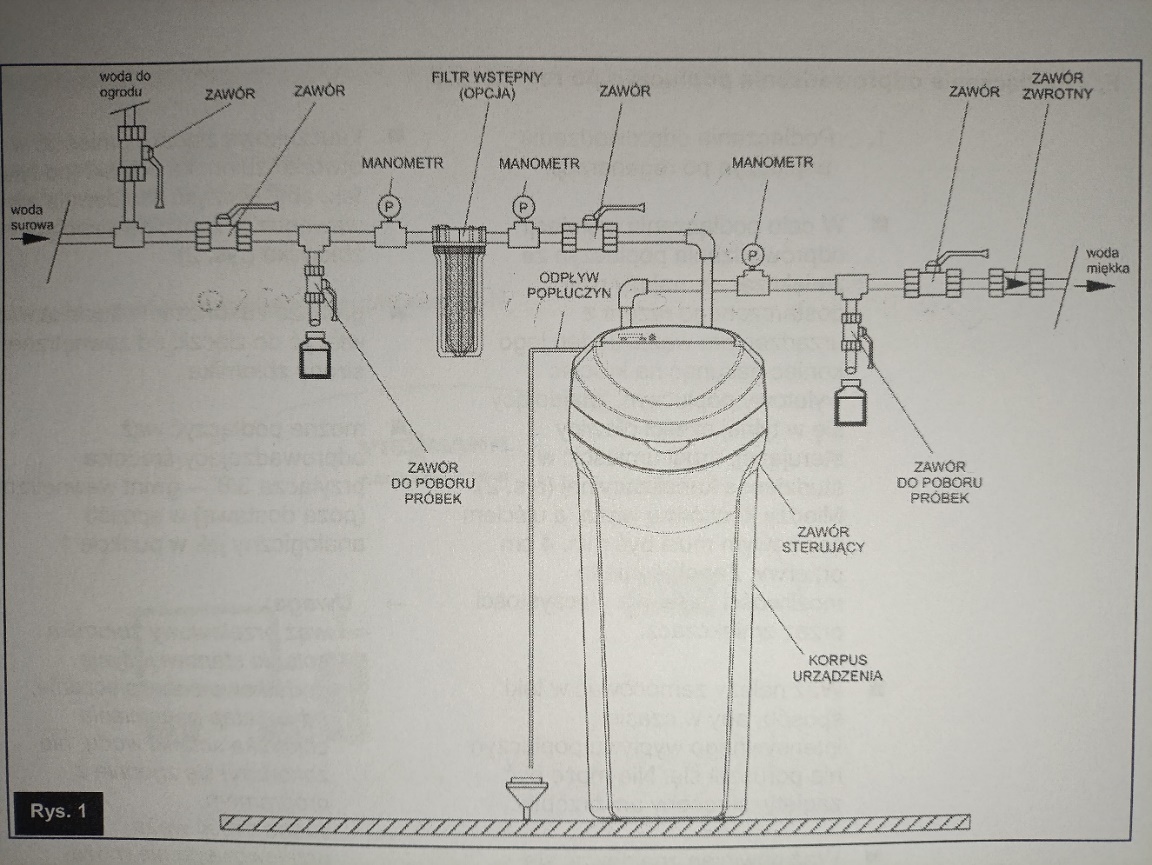 W skład przedmiotu zamówienia wchodzi również:Demontaż obecnej stacji uzdatniania wody;Przygotowanie miejsca do montażu nowej stacji uzdatniania wody wraz przeróbkami hydraulicznymi;Wykonanie prac elektrycznych w celu podłączenia stacji uzdatniania wody (montaż gniazda zasilającego oraz zasilacza awaryjnego UPS);Montaż nowej stacji uzdatniania wody;Próba ciśnieniowa nowo zamontowanej stacji uzdatniania wody;Gwarancja 36 miesięcy na urządzenie oraz wykonane prace;Serwis i coroczny przegląd urządzenia w okresie objętym gwarancją;Wykonywanie w okresie objętym gwarancją minimum raz w roku wraz z przeglądem badań laboratoryjnych fizyko-chemii wody uzdatnionej przez stację oraz porównanie jej z wymaganiami producenta zamontowanych w Oddziale Zewnętrznym w Pionkach pomp ciepła;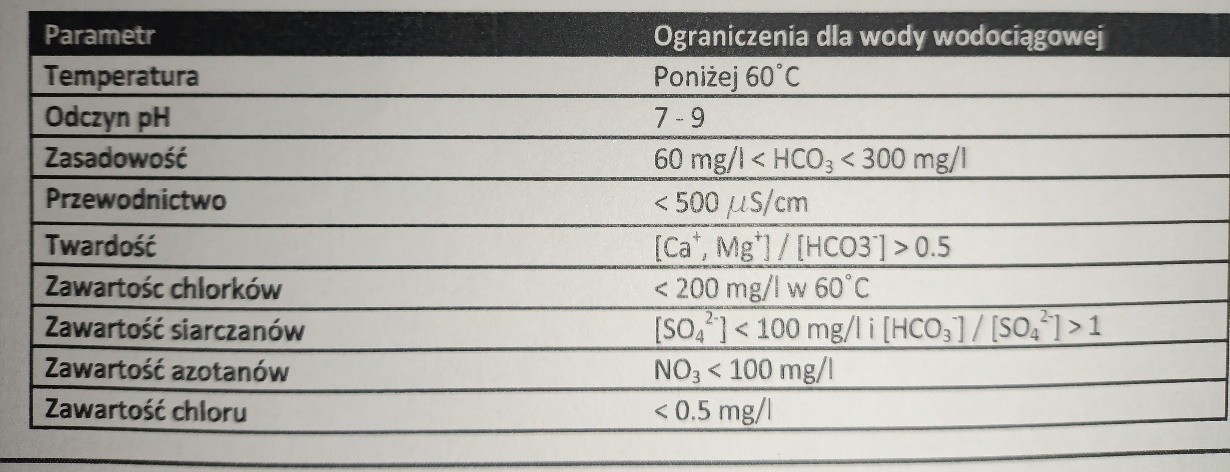 Dostarczenie do Oddziału Zewnętrznego w Pionkach zapasu regeneracyjnej soli tabletkowej PN 973 do zamontowanej stacji uzdatniania wody w ilości 12 worków pakowanych po 25 kg;Do urządzenia należy dołączyć:instrukcję w języku polskim z informacją o zasadach jego montażu i eksploatacji,atesty higieniczne filtrów do wody oraz wymiennych wkładów typoszeregu,karty gwarancyjne oraz posiadane certyfikaty.Szczegółowy opis realizacji zamówienia:Zamawiający zastrzega prawo do unieważnienia postępowania bez podania przyczyny na każdym etapie postępowania w szczególności w przypadku nieprzyznania środków finansowych na realizację zakupu inwestycyjnego.Przedmiot zamówienia zostanie dostarczony na koszt Wykonawcy do Oddziału Zewnętrznego w Pionkach. Koszt dostawy będzie wliczony w ofercie w cenę jednostkowe towaru. Wykonawcy nie przysługuje z tego tytułu odrębne wynagrodzenie.Dostawa towaru nastąpi w dzień roboczy od poniedziałku do piątku od godz. 8:00 do 14:00 po wcześniejszym telefonicznym lub e-mailowym ustaleniu daty dostawy.Dostawa powinna zostać zrealizowana do dnia 21 czerwca 2024 roku.Odbiór przedmiotu zamówienia odbędzie się na podstawie protokołu zdawczo odbiorczego.Podstawą do wystawienia faktury VAT przez Sprzedającego będzie protokół przekazania podpisany przez przedstawicieli obu stron.D/Kw.2233.22.2024.DBCechy urządzenia:Cechy urządzenia:1Sterowanie cyfrowe (objętościowe)Tak2Przybliżone wymiaryWysokość:1086 mmSzerokość:438 mmGłębokość: 524 mm3Maksymalne natężenie przepływu m³/h2,04Objętość złoża dm³205Zakres ciśnień roboczych min./max bar1,4 – 8,06Średnica przyłącza cal17Maksymalna pojemność jonowymienna m³x°dH938Maksymalna wydajność wody między regeneracjami (przy twardości 18°dH) litry5 2009Średnie zużycie soli na regenerację kg3,210Średnie zużycie wody na regenerację litry10511Zakres temperatur wody °C4 - 4912Pojemność zbiornika soli kg50